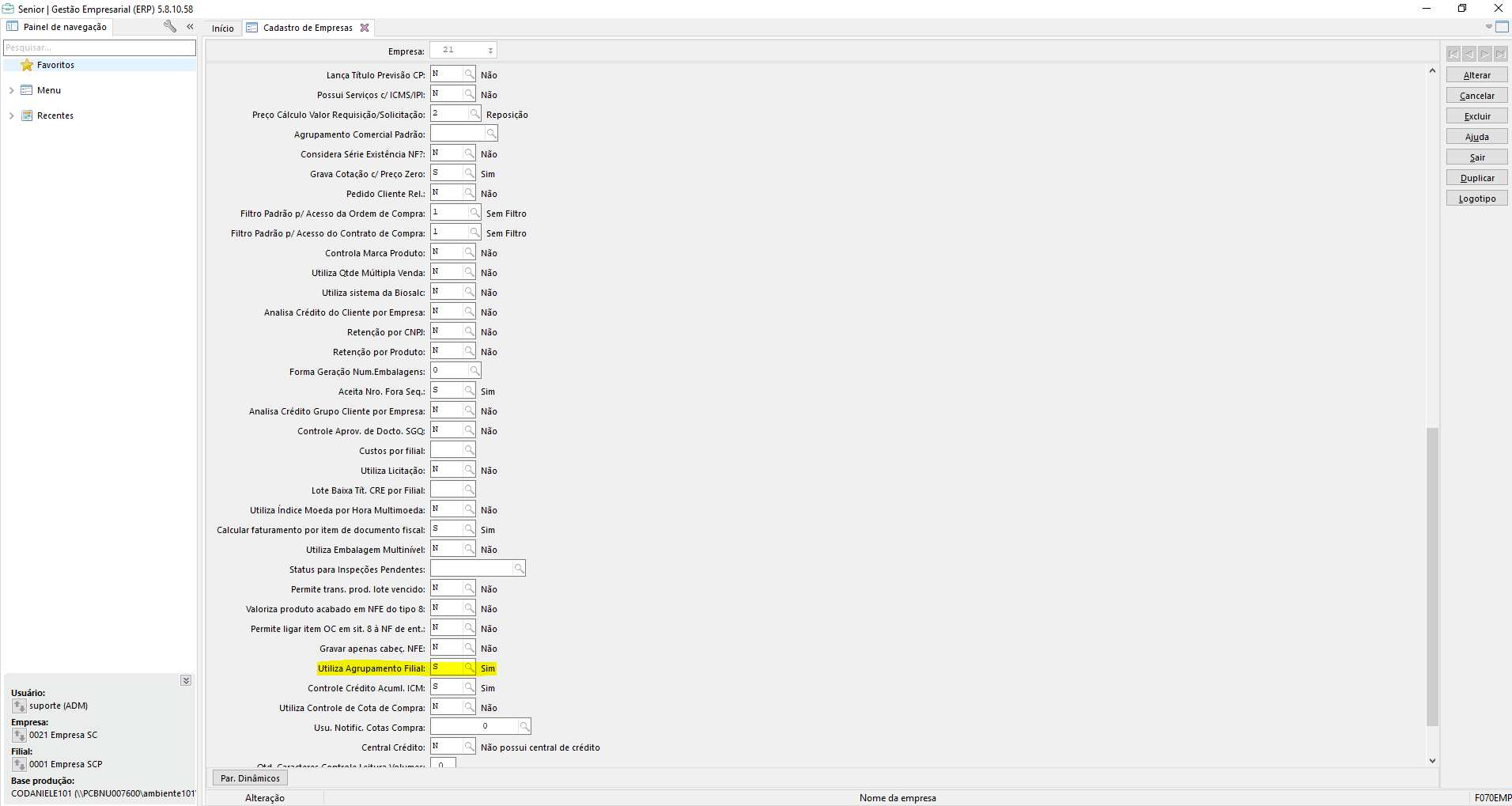 F070AFI - Cadastros / Filiais / Agrupamento de Filiais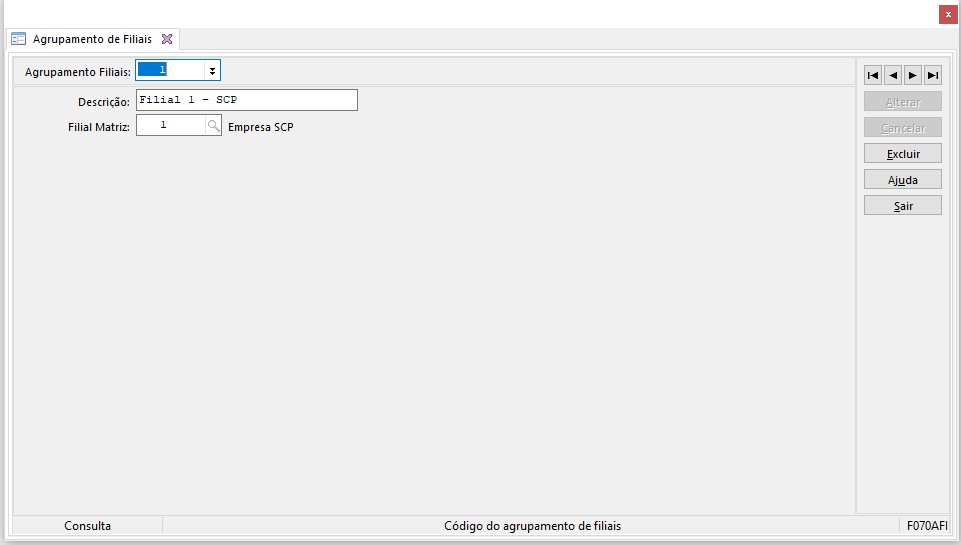 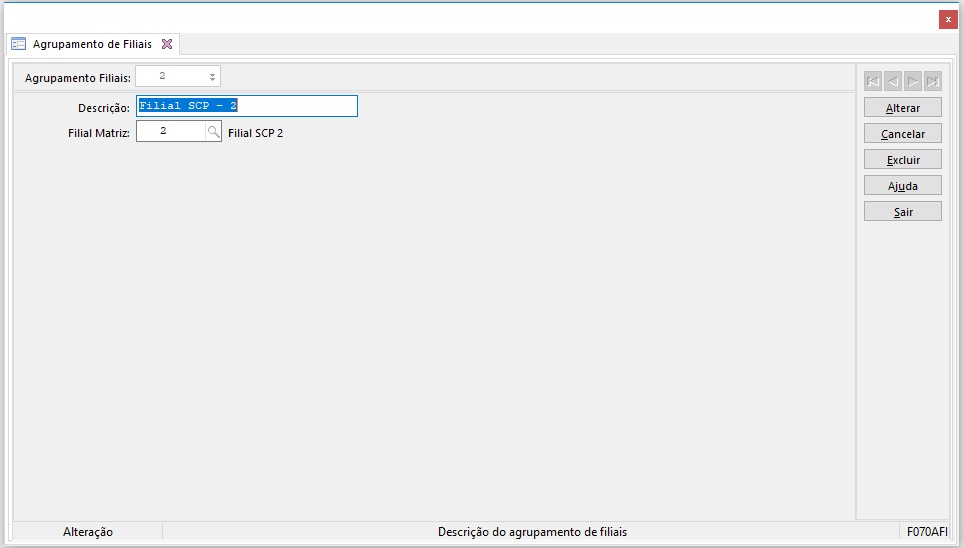 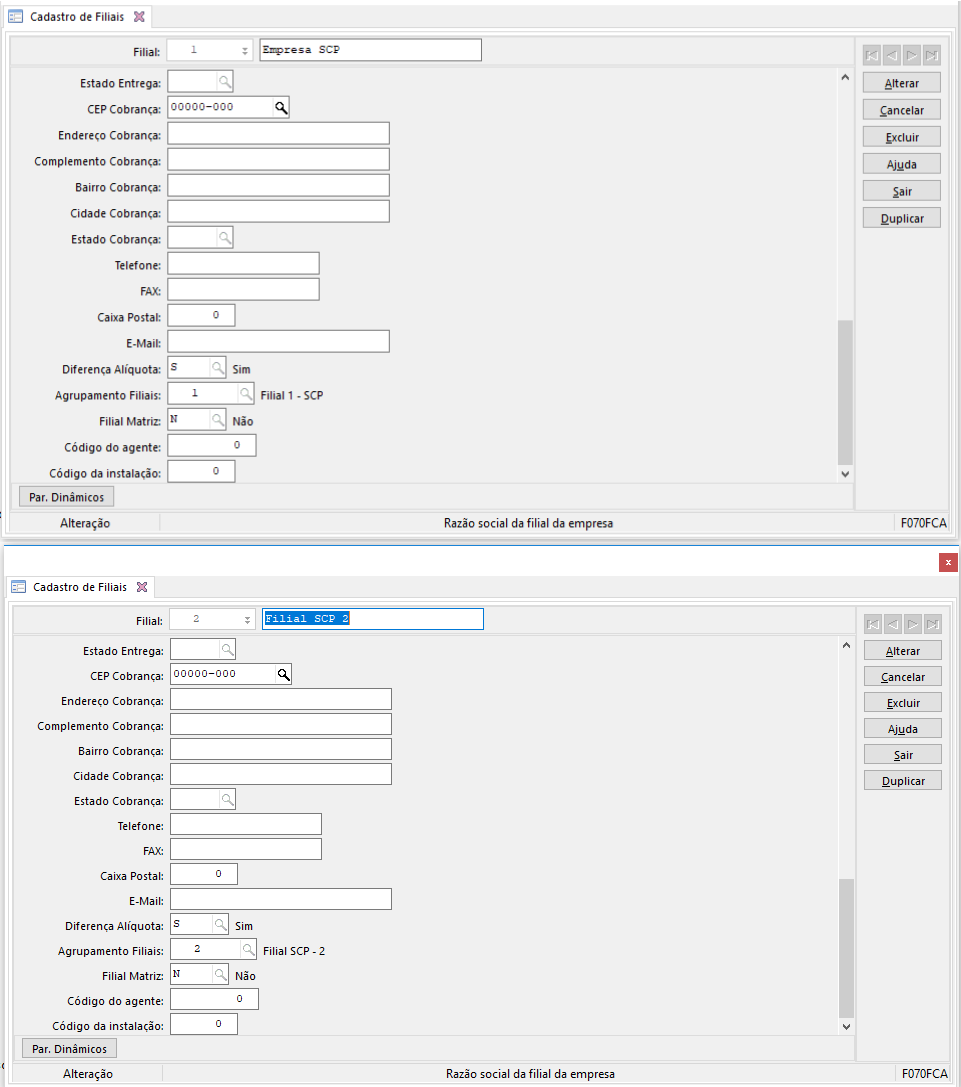 Duas NF uma em cada filial: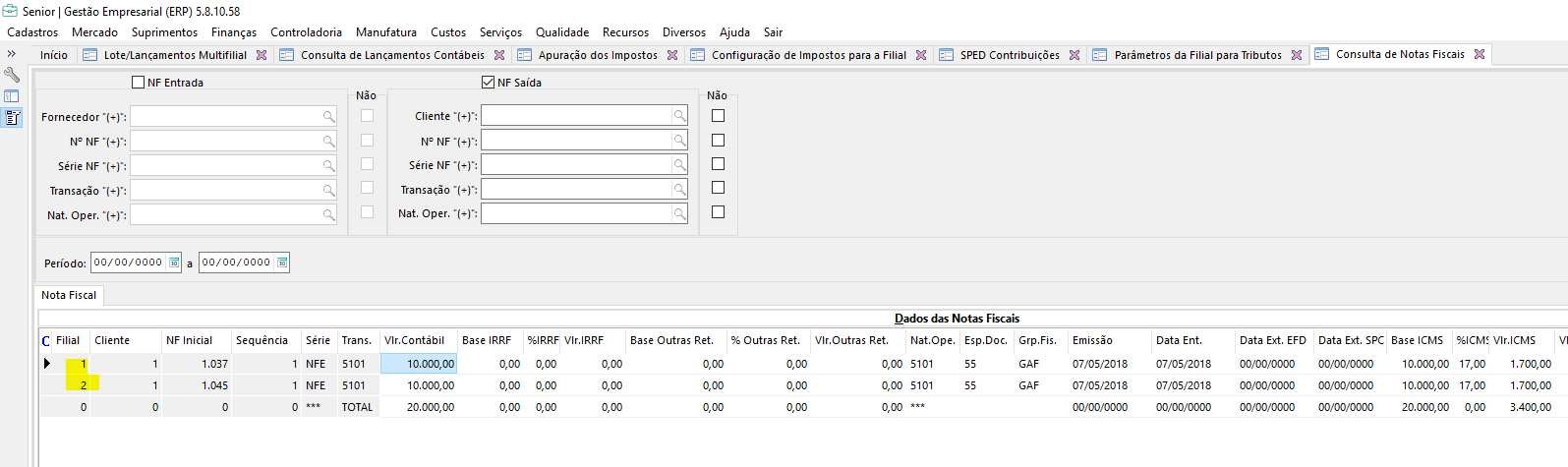 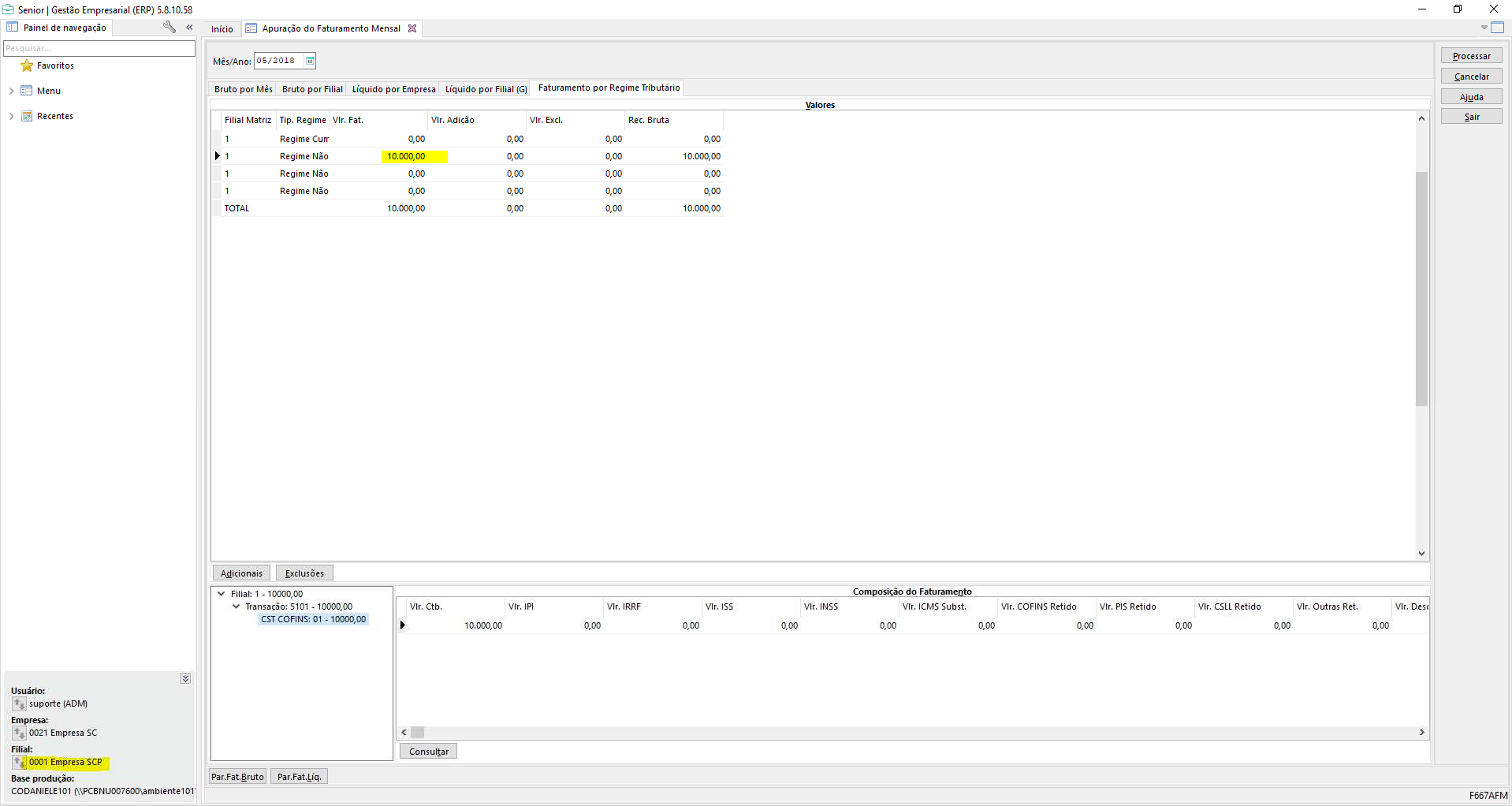 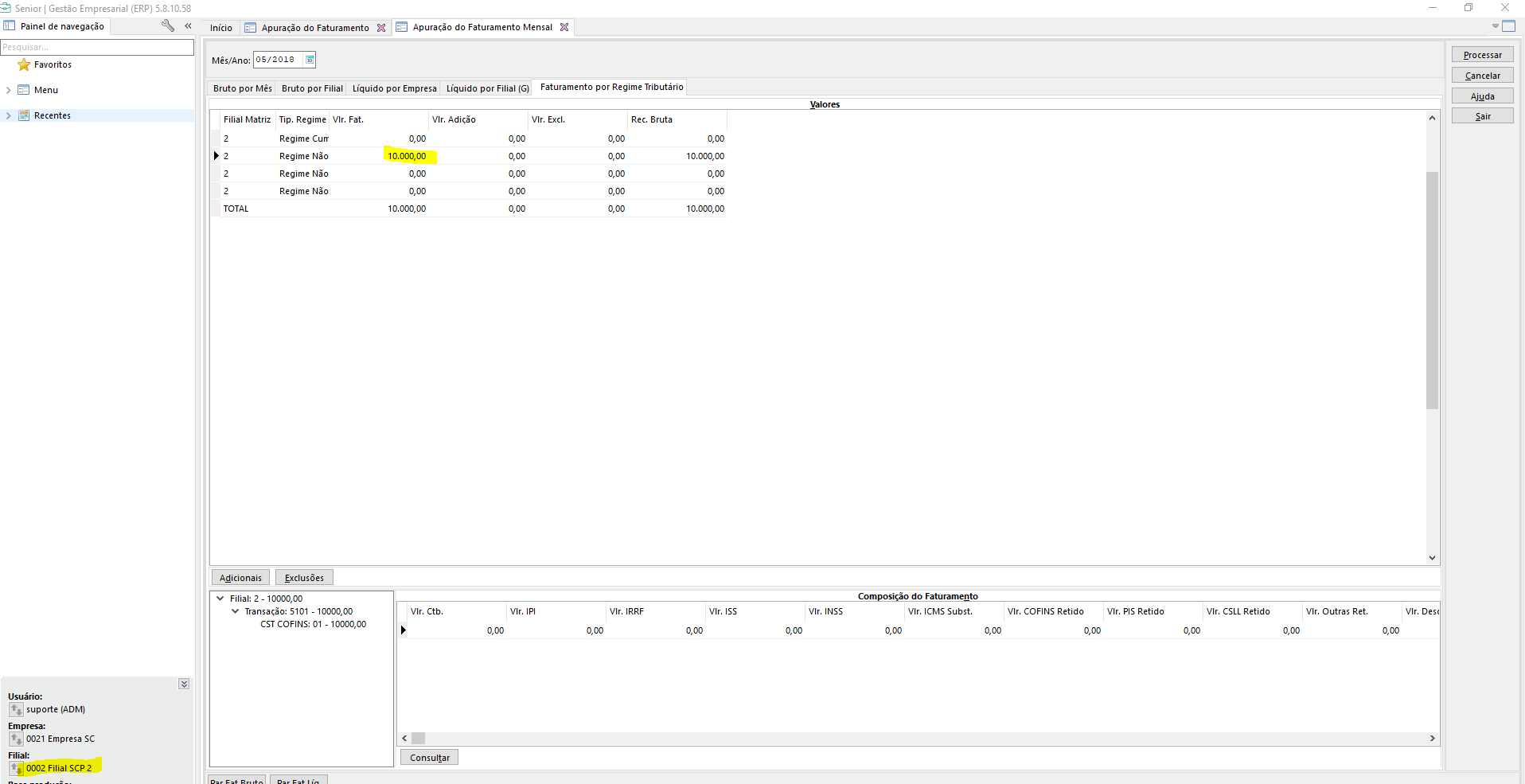 IRPJ E CSLL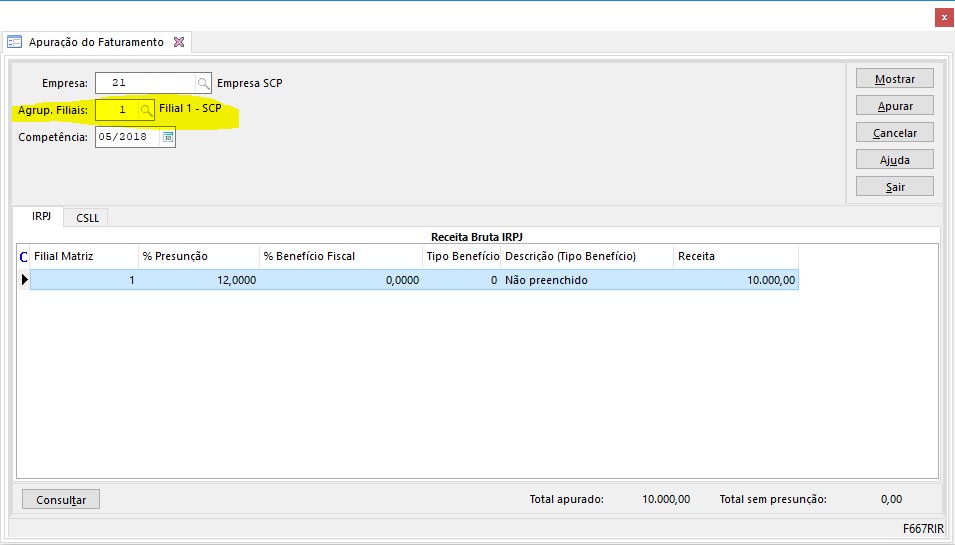 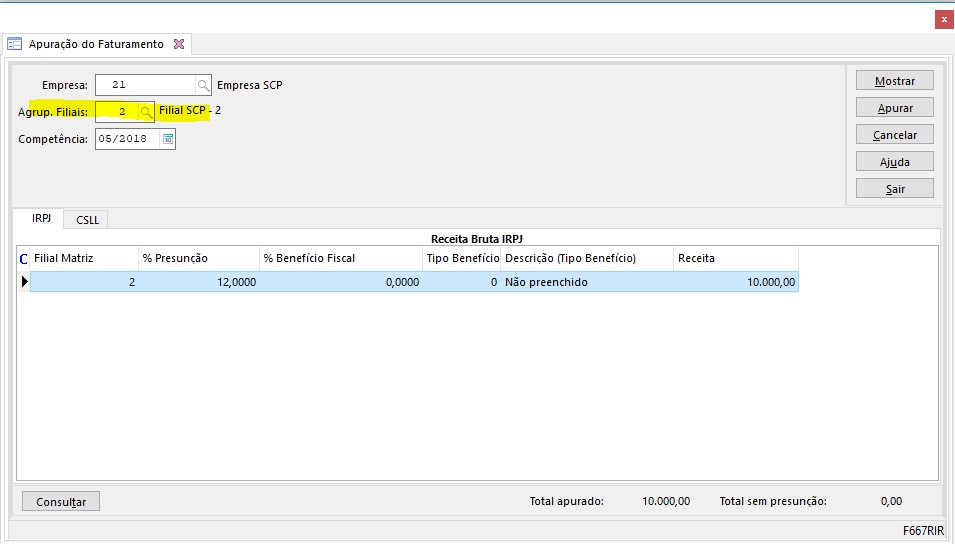 Apuração imposto pis: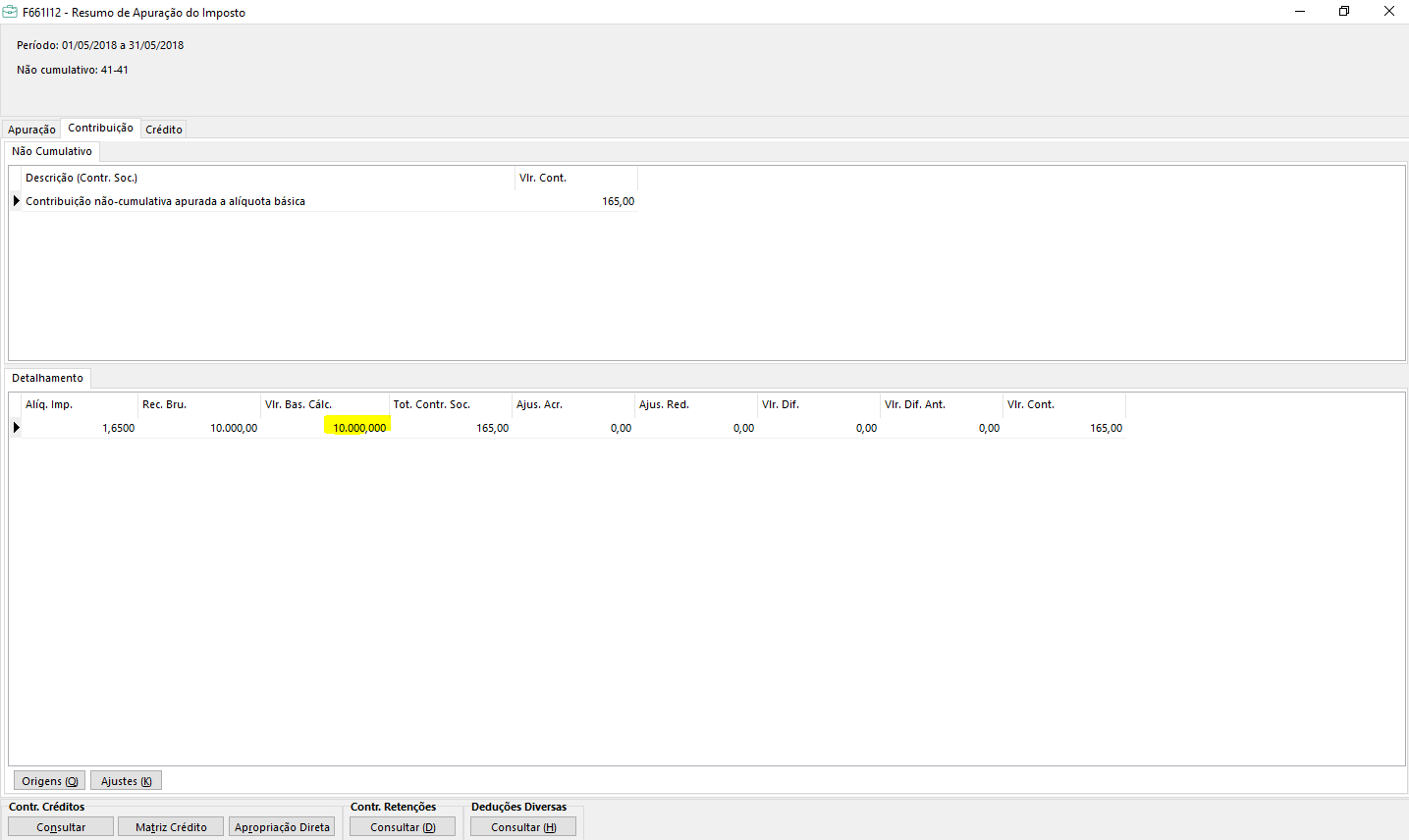 Lançamento R$ 100 filial 1, R$ 120 filial 2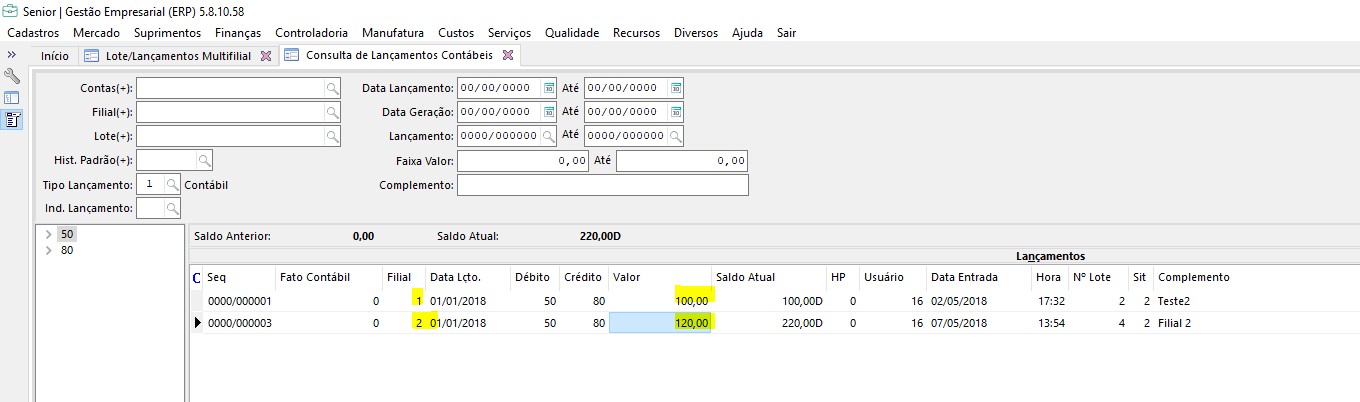 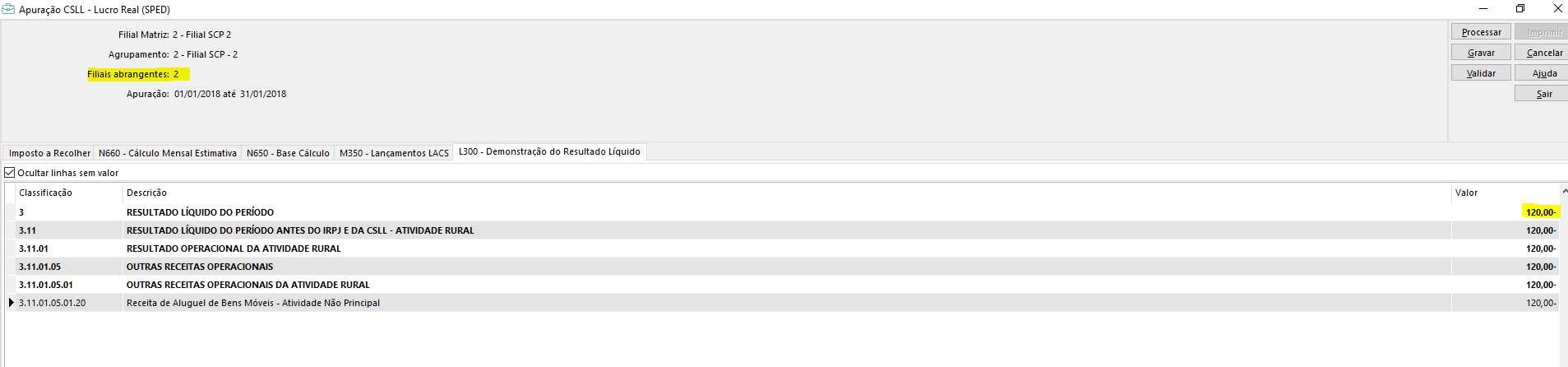 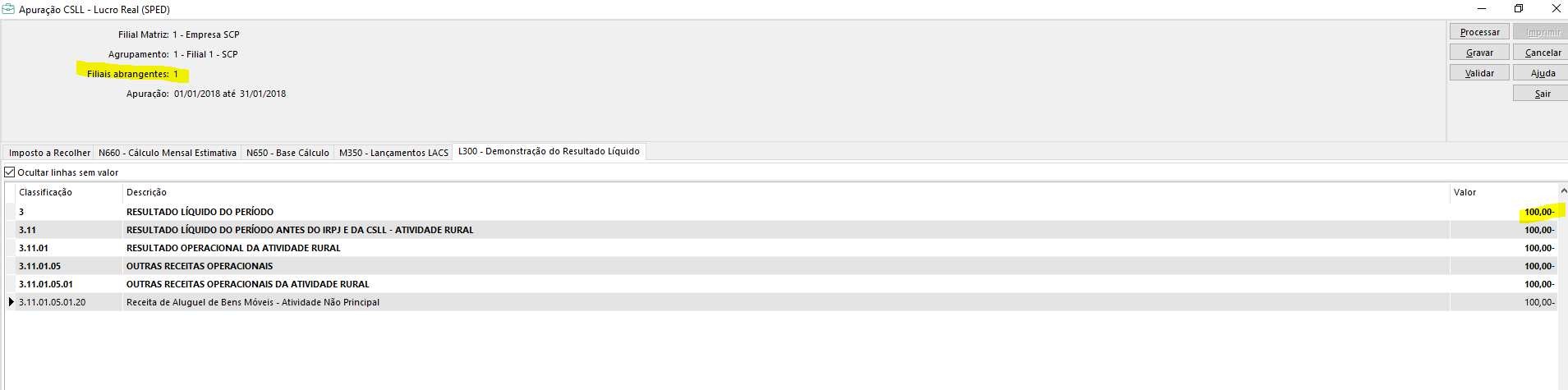 Logado na filial 2 , o sped contribuições gerou somente a NF da filial 2: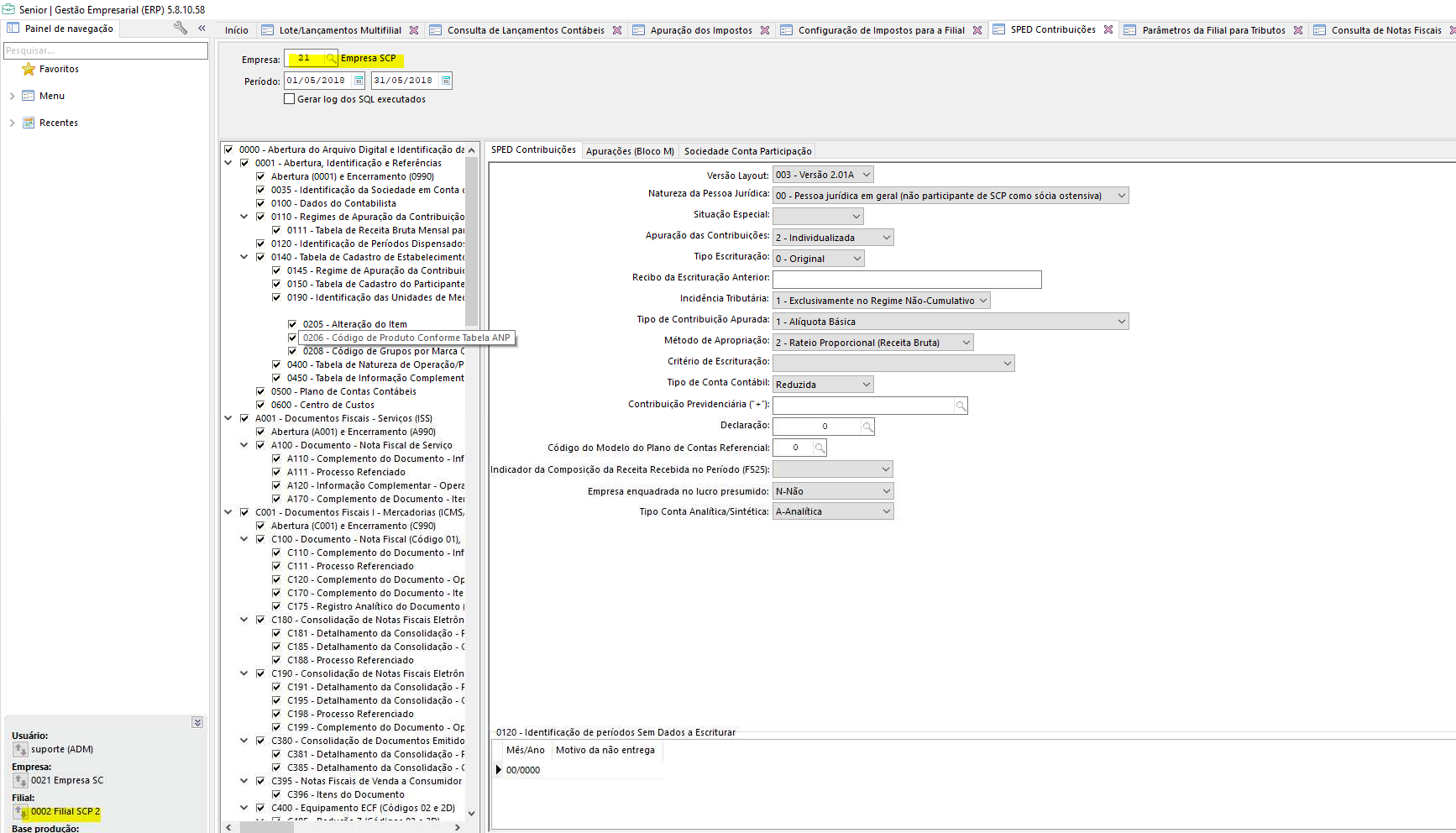 |0000|003|0|||01052018|31052018|Filial SCP 2|77636115000100|SC|4202404||00|0||0001|0||0100| |00000000000| ||00000000| || | |0000000000|0000000000| |0000000||0110|1|2|1|||0111|10000,00|0,00|0,00|0,00|10000,00||0140|FIL000000002|Filial SCP 2|77636115000100|SC|252812441|4202404|Isento|||0150|CLI000000001|CORREIOS|01058|48254353000144|||4205407||Rua 13 de Maio|115|Próximo aPraça|Centro||0190||Metro||0200|PRO1010001|Plastico coverline|7891234000019|||99|01019000||01||||0400|5101|Venda de Produção do Estabelecimento||C001|0||C010|77636115000100|2||C100|1|0|CLI000000001|55|00|1|000001045||07052018|07052018|10000,00|2|0,00|0,00|10000,00|9|0,00|0,00|0,00|10000,00|1700,00|0,00|0,00|0,00|165,00|760,00|0,00|0,00||C170|1|PRO1010001|Plastico coverline|1,00000||10000,00|0,00|0|000|5101|5101|10000,00|17,00|1700,00|0,00|0,00|0,00|0|||0,00|0,00|0,00|01|10000,00|1,6500|||165,00|01|10000,00|7,6000|||760,00|||C990|5|No ECF também tem a opção de selecionar o agrupamento: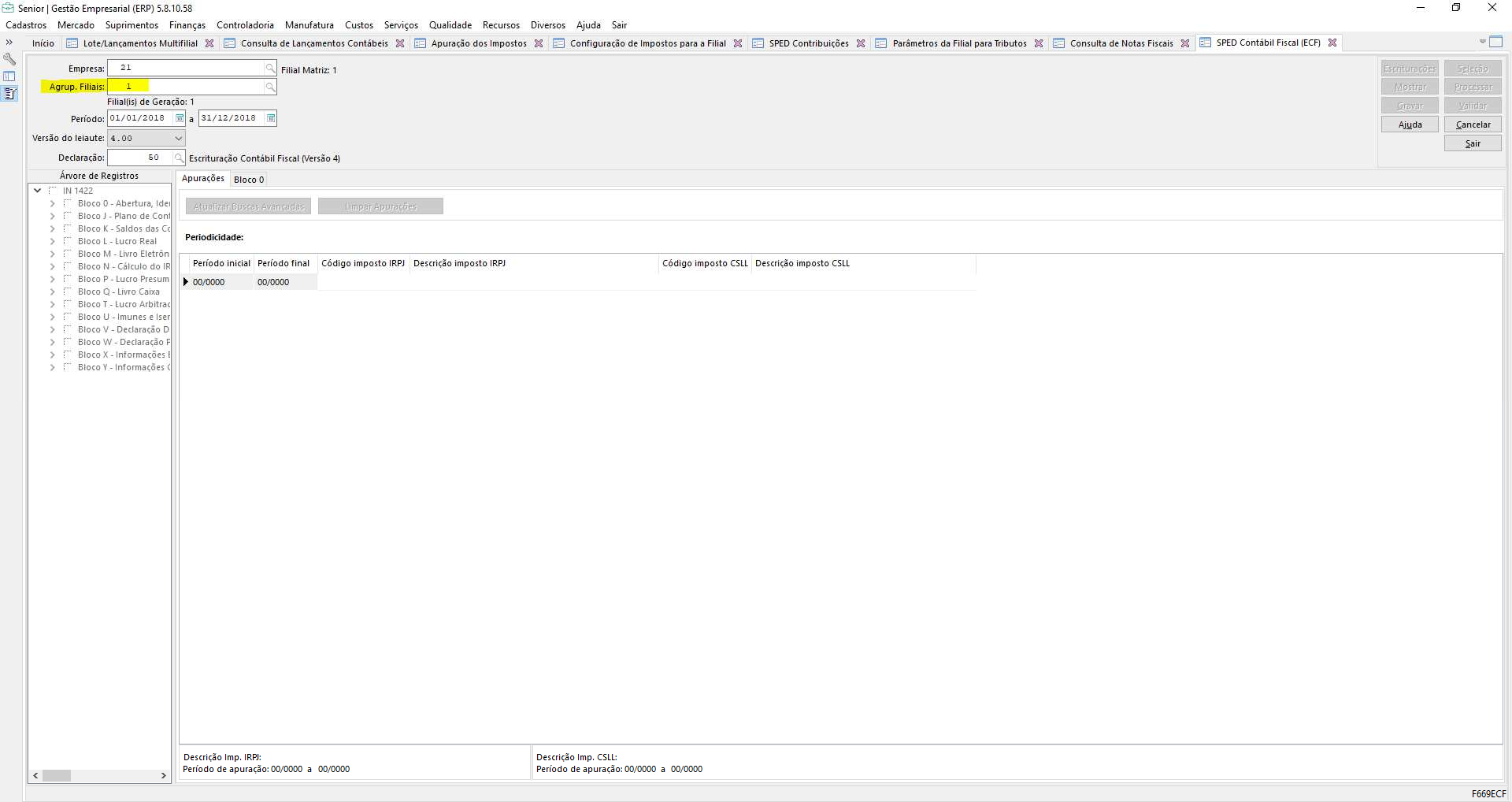 